    ΕΛΛΗΝΙΚΗ ΔΗΜΟΚΡΑΤΙΑ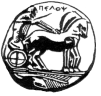 ΠΑΝΕΠΙΣΤΗΜΙΟ ΠΕΛΟΠΟΝΝΗΣΟΥ                                                                      ΝΑΥΠΛΙΟ,  21.10.2020ΣΧΟΛΗ ΚΑΛΩΝ ΤΕΧΝΩΝ                                                       ΤΜΗΜΑ ΘΕΑΤΡΙΚΩΝ ΣΠΟΥΔΩΝ                                                                              ΤΗΛ:2752096129-31 FAX:2752096128                                                        e-mail: ts-secretary@uop.gr Α Ν Α Κ Ο Ι Ν Ω Σ Η ΔΗΛΩΣΕΙΣ  ΜΑΘΗΜΑΤΩΝ ΧΕΙΜΕΡΙΝΟΥ  ΕΞΑΜΗΝΟΥ  ΑΚΑΔ. ΕΤΟΥΣ 2020-21Οι προπτυχιακοί φοιτητές όλων των ετών πρέπει να πραγματοποιήσουν τη δήλωση μαθημάτων στο διάστημα από 22/10/2020  έως  &  05/11/2020, αναλυτικά ως κάτωθι:Οι εισακτέοι των ακαδημαϊκών  ετών 2011-12 , 2012-13 , 2013-14 ,2014-15 , 2015-16, 2016-17,  2017-18,  2018-19, 2019-20  & 2020-21 θα πραγματοποιήσουν ηλεκτρονικά τη δήλωση των μαθημάτων μέσω του συνδέσμου https://e-secretary.uop.gr/unistudentΓια την πρόσβαση στην υπηρεσία οι φοιτητές χρησιμοποιούν τους κωδικούς πρόσβασης στις ηλεκτρονικές υπηρεσίες του Πανεπιστημίου Πελοποννήσου που έχουν παραλάβει από τη Γραμματεία και με την επισήμανση ότι πέραν της 5ης/11/20 το σύστημα θα κλειδώνει και δεν θα μπορεί κανείς να υποβάλει δήλωση εκ των υστέρων.  Για τους εισακτέους των ακαδημαϊκών  ετών 2004-5 έως και 2010-11, η δήλωση μαθημάτων θα πραγματοποιηθεί το ίδιο ανωτέρω διάστημα μόνο ηλεκτρονικά  και όχι σε έντυπη μορφή, είτε στο e-mail: agapost@uop.gr, είτε στο  ts-secretary@uop.gr. Οι φόρμες  των δηλώσεων μαθημάτων θα είναι αναρτημένες στην ιστοσελίδα του Τμήματος από το πρωί της  Πέμπτης 22/10/2020.ΥΠΕΝΘΥΜΙΖΕΤΑΙ ΟΤΙ:Οι φοιτητες του 3ου έτους για να πραγματοποιήσουν τη δήλωσή τους θα πρέπει πρώτα να επιλέξουν κατεύθυνση*, διαφορετικά το σύστημα δεν τους επιτρέπει την  είσοδο . Όσοι φοιτητές δεν πραγματοποιήσουν δήλωση μαθημάτων ή κάνουν ελλιπή  δήλωση δεν θα μπορέσουν να συμμετέχουν στην εξεταστική του χειμερινού εξαμήνου.Καμία δήλωση δεν θα γίνει δεκτή μετά τη λήξη των καθορισμένων ημερομηνιών. *Οι φοιτητές πριν να επιλέξουν κατεύθυνση παρακαλούνται να ενημερωθούν από την παρακάτω  ανακοίνωση:ΣΥΝΟΠΤΙΚΗ ΕΠΙΣΚΟΠΗΣΗ ΠΡΟΓΡΑΜΜΑΤΟΣ ΣΠΟΥΔΩΝ ΧΕΙΜΕΡΙΝΟ ΕΞΑΜΗΝΟ 2020-2021Τα μαθήματα διακρίνονται σε:ΥΠΟΧΡΕΩΤΙΚΑ (Α΄ και Β΄ έτος)ΕΠΙΛΟΓΗΣ ΚΑΤΕΥΘΥΝΣΗΣΥΠΟΧΡΕΩΤΙΚΟ ΕΠΙΛΟΓΗΣΕΛΕΥΘΕΡΗΣ ΕΠΙΛΟΓΗΣΓια την ολοκλήρωση των σπουδών απαιτείται: (Μέχρι το ακαδ. Έτος 2014-2015)Α) Λήψη είκοσι οκτώ (28) υποχρεωτικών μαθημάτωνΒ) Λήψη έξι (6) μαθημάτων επιλογής κατεύθυνσης Γ) Λήψη δέκα οκτώ (18) μαθημάτων ελεύθερης επιλογής: από το ακαδ. Έτος  2015-16  μέχρι το 2018-19 :Α) Λήψη είκοσι πέντε (28) υποχρεωτικών μαθημάτωνΒ) Λήψη οκτώ (8) μαθημάτων επιλογής κατεύθυνσης Γ) Λήψη δέκα  πέντε (15) μαθημάτων ελεύθερης επιλογής(από το ακαδ. Έτος 2019-2020) και μετά:Α) Λήψη είκοσι πέντε (28) υποχρεωτικών μαθημάτωνΒ) Λήψη οκτώ (8) μαθημάτων επιλογής κατεύθυνσης Γ) λήψη ενός μαθήματος Υποχρεωτικής Επιλογής (Μεθοδολογία της Θεατρολογικης έρευνας)Δ) Λήψη δέκα  πέντε (15) μαθημάτων ελεύθερης επιλογήςΕάν ο φοιτητής αναλάβει την εκπόνηση πτυχιακής εργασίας, ο αριθμός των μαθημάτων ελευθέρας επιλογής για τη λήψη πτυχίου ορίζεται στα 12 ή  14 για τους παλαιούς φοιτητές από το ακαδ. Έτος 2014-2015 και πριν).Δ) Υποχρεωτική ολοκλήρωση Έργου Πρακτικής Άσκησης 1ο & 2ο  ΈΤΟΣ	Οι φοιτητές έχουν τη δυνατότητα να λάβουν από τα μαθήματα ελεύθερης επιλογής του 3ου και 4ου έτους: δύο (2) μαθήματα ελεύθερης επιλογής κατά το 1ο έτος και δύο (2) μαθήματα ελεύθερης επιλογής κατά το 2ο έτος, προκειμένου να προετοιμαστούν για την ειδίκευση των δύο τελευταίων ετών. 3ο   &   4ο  ΈτοςΑ) Οι φοιτητές του 3ου έτους:Καλούνται πρώτα να επιλέξουν κατεύθυνση (Θεατρολογίας ή Θεατρικής  Πρακτικής)       Οι φοιτητές του 3ου και 4ου έτους επιλέγουν μαθήματα ως εξής:Οκτώ (8) μαθήματα επιλογής κατεύθυνσηςΔεκαέξι  (16) μαθήματα τα οποία θα είναι:Ελεύθερης επιλογήςήΑπό τα μαθήματα της άλλης κατεύθυνσηςήΑπό τα υπολειπόμενα μαθήματα επιλογής της δικής τους κατεύθυνσηςΒ) Οι φοιτητές του 3ου και 4ου έτους, οφείλουν να ολοκληρώσουν επιτυχώς το έργο Πρακτικής Άσκησης.Συμπληρωματικά προς το περιεχόμενο του Οδηγού Σπουδών του Τ.Θ.Σ. και για τη διευκόλυνση των φοιτητών/τριών του Τμήματος στη διαδικασία επιλογής των μαθημάτων του προγράμματος σπουδών τους, διευκρινίζονται τα εξής :Τα μαθήματα : « Στοιχεία Υποκριτικής : Θεωρία και Πράξη » (02ΥΕ058 / Γ’ Εξάμηνο) και/ή  : « Στοιχεία Σκηνοθεσίας : Θεωρία και πράξη» (02ΥΕ037 / Δ’ Εξάμηνο) αποτελούν προαπαιτούμενα για την παρακολούθηση της άτυπης κατεύθυνσης ΘΕΑΤΡΙΚΗΣ ΠΡΑΚΤΙΚΗΣ. Αυτό σημαίνει ότι ο/η φοιτητής/τρια που επιθυμεί να ακολουθήσει την κατεύθυνση ΘΕΑΤΡΙΚΗΣ ΠΡΑΚΤΙΚΗΣ, θα πρέπει να εξεταστεί με επιτυχία τουλάχιστον σε ένα / ή, αν το επιθυμεί, και στα δύο παραπάνω μαθήματα. Εάν ένας φοιτητής/τρια αποτύχει και στα δύο αυτά μαθήματα τότε υποχρεωτικά ακολουθεί την κατεύθυνση ΘΕΑΤΡΟΛΟΓΙΑΣ.Για τους φοιτητές της άτυπης κατεύθυνσης ΘΕΑΤΡΙΚΗΣ ΠΡΑΚΤΙΚΗΣ, τα δύο παραπάνω μαθήματα αποτελούν και προαπαιτούμενα για τους αντίστοιχους κύκλους μαθημάτων ειδίκευσης. Συγκεκριμένα :Α) Το μάθημα : « Στοιχεία Υποκριτικής : Θεωρία και Πράξη » (02ΥΕ058 / Γ’ Εξάμηνο) αποτελεί προαπαιτούμενο για τα μαθήματα : ΥΠΟΚΡΙΤΙΚΗ Ι και ΥΠΟΚΡΙΤΙΚΗ ΙΙ.Β) Το μάθημα : « Στοιχεία Σκηνοθεσίας : Θεωρία και πράξη » (02ΥΕ037 / Δ’ Εξάμηνο) αποτελεί προαπαιτούμενο για τα μαθήματα : ΣΚΗΝΟΘΕΣΙΑ Ι, ΣΚΗΝΟΘΕΣΙΑ ΙΙ Εάν ένας φοιτητής/τρια εξεταστεί με επιτυχία σε ένα από τα δύο παραπάνω προαπαιτούμενα μαθήματα (πχ « Στοιχεία Υποκριτικής » και - επομένως - ακολουθήσει την κατεύθυνση ΘΕΑΤΡΙΚΗΣ ΠΡΑΚΤΙΚΗΣ, έχει δύο δυνατότητες, ανάλογα με την επιθυμία του, ώστε να συμπληρώσει τον απαραίτητο αριθμό των είκοσι οκτώ (28) υποχρεωτικών μαθημάτων : Α) είτε να επιλέξει και το δεύτερο προαπαιτούμενο μάθημα (πχ « Στοιχεία Σκηνοθεσίας ») Β) είτε να επιλέξει το διαζευκτικό του (στο παράδειγμά μας, το « Αρχαίο Θέατρο »). Αυτό σημαίνει ότι ο/η φοιτητής/τρια που επιθυμεί να ακολουθήσει την κατεύθυνση ΘΕΑΤΡΟΛΟΓΙΑΣ, θα πρέπει να εξεταστεί με επιτυχία τουλάχιστον σε ένα / ή, αν το επιθυμεί, και στα δύο παραπάνω μαθήματα. Οι φοιτητές/τριες της κατεύθυνσης ΘΕΑΤΡΟΛΟΓΙΑΣ που έχουν εξεταστεί με επιτυχία μόνο σε ένα από τα δύο παραπάνω μαθήματα μπορούν, εάν το επιθυμούν, να παρακολουθήσουν και ένα από τα διαζευκτικά τους (« Στοιχεία Υποκριτικής : Θεωρία και Πράξη » (02ΥΕ058 / Γ’Εξάμηνο) και/ή: « Στοιχεία Σκηνοθεσίας : Θεωρία και πράξη » (02ΥΕ037 / Δ’Εξάμηνο) προκειμένου να συμπληρώσουν τον αριθμό των είκοσι οκτώ (28) υποχρεωτικών μαθημάτων που απαιτούνται για την ολοκλήρωση των σπουδών τους.Όλοι οι φοιτητές/τριες του Τμήματος, ανεξαρτήτως κατεύθυνσης, μπορούν να επιλέξουν όποιο μάθημα επιθυμούν από την κατεύθυνση της ΘΕΑΤΡΙΚΗΣ ΠΡΑΚΤΙΚΗΣ ως μάθημα ελεύθερης επιλογής προκειμένου να καλύψουν τον αριθμό των δεκατεσσάρων (16) μαθημάτων ελεύθερης επιλογής που απαιτείται για την ολοκλήρωση των σπουδών τους. Από αυτή τη δυνατότητα εξαιρούνται τα μαθήματα: ΥΠΟΚΡΙΤΙΚΗ Ι και ΥΠΟΚΡΙΤΙΚΗ ΙΙ καθώς και τα μαθήματα: ΣΚΗΝΟΘΕΣΙΑ Ι, ΣΚΗΝΟΘΕΣΙΑ ΙΙ  επειδή εντάσσονται στον κύκλο των προαπαιτούμενων.ΠΡΟΣΟΧΗ σας ενημερώνουμε ότι στα μαθήματα κατεύθυνσης θεατρικής πρακτικής μπορούν να συμμετέχουν έως 30 φοιτητές ανά μάθημα των οποίων η συμμετοχή θα προκύπτει από τη δήλωση μαθημάτων. Μετά τη συμπλήρωση των 30 δηλώσεων το  σύστημα της Γραμματείας θα κλείνει για τα συγκεκριμένα μαθήματα και δεν θα επιτρέπει άλλες εγγραφέςΠαρακαλούμε να οριστικοποιήσετε  τη δήλωση μαθημάτων και να την εκτυπώσετε.